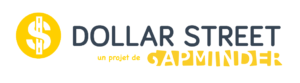 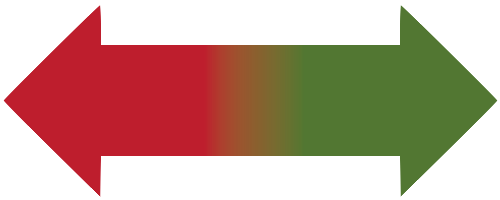 In SummaryWhy would we expect there to be a link between participation in leisure activities, and wealth?Wealthy countries generally work ____________ hours than poorer countries, so they have ______________ time to participateThe richer the country, the more it can __________ the facilities that make it easier to participate in sports and other activities such as visiting museums and having gym membershipPeople in ___________ countries are more likely to engage in ___________ labour for work (e.g. primary employment such as farming, or secondary employment such as manufacturing) leaving less __________ for physical activitiesphysical             afford                  less               poorer                more                        timeSourceIB Geography Level of Economic Development & Leisure ParticipationWhy do you think this factor is important when determining how the level of economic development impacts on leisure participation. Why do you think this factor is important when determining how the level of economic development impacts on leisure participation. Why do you think this factor is important when determining how the level of economic development impacts on leisure participation. Why do you think this factor is important when determining how the level of economic development impacts on leisure participation. Location __________  $__________Location __________  $__________Location __________  $__________Location __________  $__________Paste photo herePaste photo herePaste photo herePaste photo here200 word commentary on how your chosen category shows the link between economic development and leisure participation. 